МУНИЦИПАЛЬНОЕ КАЗЕННОЕ ОБЩЕОБРАЗОВАТЕЛЬНОЕ УЧРЕЖДЕНИЕ КВИТОКСКАЯ СРЕДНЯЯ ОБЩЕОБРАЗОВАТЕЛЬНАЯ ШКОЛА № 1(ДЕТСКИЙ САД «ЧЕБУРАШКА»)Отчёт о проведении месячника безопасности дорожного движения в старшей смешанной группе «Внимание дети!» с 28.08.2020г. по 27.09.2020г.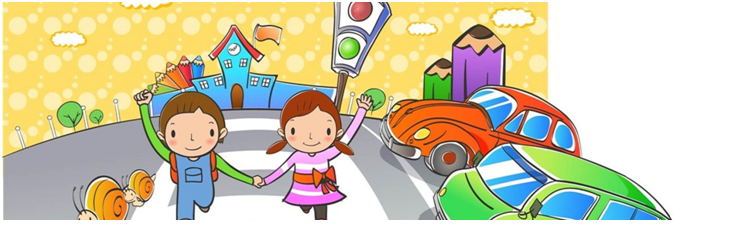 Подготовила: воспитатель старшей смешанной группы Пантелеева Светлана ЮрьевнаСентябрь, 2020г.АктуальностьОбучение детей правилам безопасности дорожного движения, по-прежнему, остается одной из важнейших задач дошкольного образования. Поэтому, необходима повседневная работа с детьми по формированию представлений о важности соблюдения правил дорожного движения.Цель:Формирование навыков правильного осознанного безопасного поведения дошкольников на дороге.Задачи:1. Пополнить, упорядочить, закрепить знания дошкольников о правилах дорожного движения.2. Побуждать использовать изученные правила дорожного движения на практике.3. Повысить компетентность родителей по вопросам, касающихся правил дорожного движения.В течении месячника   по правилам дорожного движения проводились такие мероприятии:Использовали дидактические игры: «Правила пешехода», «Опасные предметы», «Наша улица»; «Такой разный транспорт», «Перекресток», «Чтобы избежать беды», домино «Транспорт», лото «Дорожные знаки», «Угадай-ка, чем повезешь?», «Красный и зеленый», «Встань там, где скажу», «Разрешено - запрещено», «Игра в поезд», «Правильно - неправильно», «Островок безопасности», «Осторожно - дорога!»; «Покатаем куклу на машине» «Собери светофор».Викторина «Азбука безопасности».Словесные игры: «Правила дорожные всем детям знать положено»Сюжетно- ролевые и ситуативные игры «Пассажиры» «Служба спасения»Подвижные игры «Автомобили», «Воробышки и автомобиль», «Птички в гнездышках», «Поезд и туннель», «Паровозы, машины», «Ловкий шофер», «Трамвай», «Машины и пешеходы», «Поезд», «Самокат», «Поезд», «Разноцветные автомобили», «Стой! ИДИ!», «Гаражи и автомобили», «Чья машина быстрее», «Кто первый перевезет игрушки», «Найди свое место», «Ездим, плаваем, летаем», игры с мячом.Эстафеты «Провези машину», «Служебный транспорт», «Ездим, плаваем, летаем.», «Едут пассажиры», «Внимание, вызов!».В группе бы обновлён уголок по ПДД с макетом дороги и знаками. Использовался Светофор с сигналами, который использовался в играх и викторине.Проводились беседы с детьми: «Правила дорожного движения выполняй без возражения», «Мой друг-светофор», «Где можно играть?», «Всем ребятам нужно знать, как по улице шагать», «Кого называют пешеходом, водителем и пассажиром, что такое транспорт» и др.А также проводились ситуативные беседы, разговоры:«Какие бывают машины», «Как правильно с мамой переходить улицу», «Если ты потерялся», «Для чего нужны дорожные знаки».Была проведена целевая прогулка к проезжей части дороги, где дети увидели пешеходный переход, остановку автобуса и дорожные знаки, параллельно с детьми провели беседы: «Переходи дорогу только по пешеходному переходу», дети назвали дорожные знаки и объяснили, что они означают. Наблюдали за проезжающим транспортом.Совместно с детьми слепили «Светофор»Рисовали карандашами, красками: «Автомобили», «Воробышки и автомобиль», «Птички в гнездышках», «Поезд и туннель», «Паровозы, машины», «Ловкий шофер», «Трамвай», «Машины и пешеходы», «Поезд», «Самокат», «Поезд», «Разноцветные автомобили», «Стой! ИДИ!», «Гаражи и автомобили», «Чья машина быстрее», «Кто первый перевезет игрушки», «Найди свое место», «Ездим, плаваем, летаем», игры с мячом.Эстафеты «Провези машину», «Служебный транспорт», «Ездим, плаваем, летаем.», «Едут пассажиры», «Внимание, вызов!».Чтение художественной литературы по ПДД С.Михалков «Моя улица», «Велосипедист», «Скверная история»; С. Маршак «Милиционер», «Мяч»; В. Головко «Правила движения»; С Яковлев «Советы доктора Айболита»; О. Бедерев «Если бы…»; А. Северный «Светофор»;В. Семернин «Запрещается – разрешается.Проведение итогового мероприятия игры-викторины «Юный пешеход».Проводилась работа с родителями: Консультации для родителей «Подушка безопасности - не без опасности!», «Причины ДТП», «Детское авто-кресло» Памятка родителям «Как обучить ребёнка правилам поведения на улице». «Ребёнок переходит улицу». Анкетирование родителей Результатом проведения месячника по ПДД стало то, что:1. Дети получили и усвоили знания о правилах поведения на дороге, научились применять полученные знания о правилах дорожного движения в играх, инсценировках, в повседневной жизни. У детей сформировалось представление труде работников ГИБДД2. Были объединены усилия педагогов и родителей в вопросе ознакомления детей с правилами дорожного движения и их соблюдению в жизни; планомерно и активно распространялись знания о правилах дорожного движения среди родителей.